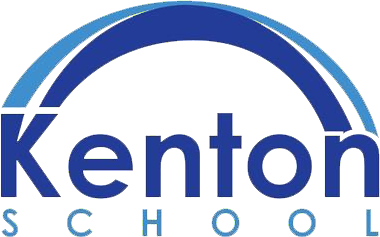 Accessibility PlanIntroductionKenton School is committed to providing premises which are suitable and sufficient for all educational purposes and which give access to a broad and balanced curriculum for all children and young people, irrespective of special need or disability.This Accessibility Plan covers the 3 year period from January 2021 to January 2024. The plan considers provision for disabled pupils in compliance with Schedule 10 of the Equality Act (2010) and the Special Educational Needs and Disability Code of Practice: 0 to 25 years (2014). This Plan operates alongside our SEND Policy and is consistent with it in terms of principles and approaches to resourcing.Definition of DisabilityThe Equality Act (2010) states that a person has a disability if:They have a physical or mental impairment that has an adverse, substantial and long-term effect on their ability to carry out normal day to day activitiesPhysical or mental impairments can include sensory impairments (such as those affecting sight and hearing) and learning difficulties. The definition also covers certain medical conditions when they have a long-term and substantial effect on the everyday lives of children and young people.Contextual InformationKenton School, is made up of 3 separate buildings, the main building was built in October 2008 and is fully DDA compliant internally and externally. North Block and the College Block were updated in 2010 and are fully compliant with the exception of the rear doors in North Hall. All areas are accessible by disabled or wheelchair users. Kenton’s external areas including specialist sports areas, roadways, footpaths and car parks are all accessible to those with disabilities and there are disabled car parking bays. School entrances have ramp access and there are accessible toilets as well as lifts providing access to all floors. We also have Evac- Chairs and staff trained to use them in the event of a fire. All students and staff with disabilities have a personal evacuation plan. Kenton School is actively improving accessibility for children, young people and visitors as, and when, building schemes are considered and completed. The main building has 2 Additionally Resourced Centre’s for young people and both of these are well-equipped for meeting the needs of all students. Students in the Speech, Language and Communication ARC benefit from access to a FM Hearing system where this is required in order for them to have full access to the curriculum and school life. We provide all children and young people with a broad and balanced curriculum, differentiated and adjusted to meet the needs of individuals and their preferred learning styles. We endorse the key principles which underpin the development of a more inclusive curriculum:Setting suitable learning challengesResponding to the diverse learning needs of children and young peopleOvercoming potential barriers to learning and assessment for individuals and groups of children and young people.Kenton School recognises their duty under the Equality Act (2010)The Equality Act has simplified and strengthened the discrimination laws which protect peoplefrom unfair treatment. It is unlawful for a School or other education provider to treat a disabled child or young person unfavourably. We commit to taking all reasonable steps to avoid putting disabled children and young people at a substantial disadvantage (the‘reasonable adjustment’ duty).It is a requirement that the schools’ accessibility plan is resourced, implemented, reviewed and revised as necessary and reported on annually. Attached to this plan is a set of section plans showing how the school will address the priorities identified in the plan.Scope of the Accessibility PlanThis Plan covers all three main strands of the planning duty by:Managing and improving the physical environment of Kenton School for the purpose of increasing the extent to which disabled children and young people are able to take advantage of education and associated services. We aim to meet the needs of a range of children and young people currently on roll and prospective pupils.Ensuring that the curriculum is differentiated, to meet the learning needs of children and young people with SEN and disabilities, and making target setting effective and personalised for these pupils. Written material, usually provided for all pupils, is to be presented, in an appropriate form where necessary, to SEN and disabled children and young people, including pictorial and oral formats and access to assistive technology. Classroom organisation is planned to maximise learning opportunities and to increase the extent to which disabled children and young people can participate in the curriculum at Kenton School.Ensuring that appropriate support is given to all students with disabilities and that staff who work with these children are fully aware of their needs. We will seek and follow the advice of LA services, such as specialist teacher advisers and SEN advisers, and appropriate health professionals from the NHS Trusts.ManagementAccessibility action planning forms part of Kenton Schools’ annual development planning. It will be updated to take account of improvements made, future resource availability and changing needs in the target areas. Accessibility action planning aims:To review Kenton Schools’ policies, procedures and facilities when they are likely to affect both current and prospective children and young people who are disabled.To make decisions with a view to improving the accessibility of education in its many aspects, for current and prospective children and young people with disabilities, by means of reasonable adjustments and to implement, evaluate, and continue to review the effectiveness of any measures taken.To continue to review Kenton Schools’ Accessibility ActionPlan.To continue to review Kenton Schools’ SEND Policy.MonitoringMonitoring is essential to ensure that children and young people with SEN and disabilities are fully able to access the curriculum.We will monitor the following:AdmissionsAttainmentAchievementAttendanceRewards and SanctionsKS4 option choicesPost-16 destinationsTeaching and Learning SupportAs set out in the SEND Policy, Kenton School has:Learning Support (SEN) teams who are equipped to deal with a range of learning difficulties experienced by children and young people. These children and young people can, with support and a range of strategies, access our curriculum.Learning Support (SEN) teams who are equipped to deal with a range of disabilities experienced by children and young people. These children and young people can, with support and a range of strategies, access our curriculum.Kenton School has procedures for dealing with accessibility in advance of a child or young person’s arrival or, in the case of the emergence of a disability during a child or youngperson’s time at the School, as soon as is reasonably possible, by considering and making available:appropriately modified resources and materialsappropriately modified teaching approachesthe use of ICT aids where appropriatepersonalised provision and supportOther related Kenton School PoliciesEquality for disabled children and young people is included as an explicit aim in all of our policies and this Accessibility Plan is supported by the following documents:Equal Opportunities PolicyTeaching and Learning PolicyAdministration of Medicines PolicyAdmissions PolicyBehaviour PolicySafeguarding and Child Protection PoliciesSchool Improvement PlanPolicy for School visits and excursionsSEND PolicySEND Information ReportThe School Accessibility Plan and Statement of Intent is found in Appendix 1 of this document.Appendix 1 Contents:Statement of intentPlanning Duty 1Planning Duty 2Planning Duty 3Statement of intentThis plan outlines the proposals of the governing body of Kenton School to increase access to education for pupils with disabilities in the three areas required by the planning duties in the Equality Act 2010.Increasing the extent to which students with disabilities can participate in the Academy curriculum;Improving the environment of the school to increase the extent to which students with disabilities can take advantage of education and associated services;Improving information delivery to students with disabilities.The governing body also recognises its responsibilities towards employees with disabilities and will:Monitor recruitment procedures to ensure that persons with disabilities are provided with equal opportunities.Ensure that employees with disabilities are supported with special provision to ensure that they can carry out their work effectively without barriers.Undertake reasonable adjustments to enable staff to access the workplace.The plan will be resourced, implemented, reviewed and revised in consultation with the:Parents of studentsEmployeesGovernorsExternal partnersSigned by: Anne Malcolm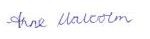 Planning Duty 1Version2AuthorAndrew DrydenDate approved by Governing BodyChair of GovernorsAnne MalcolmNext Review DateTargetWhatWhoWhenOutcome criteriaReviewShort termStaffmembers are fully aware of the additional needs of all students with SENAudit of Class Charts – each pupil’s individual learning planSENCO and LSA Manager01.02.2021All staff at Kenton are awareof the additional needs of students on the SEND register and make appropriate adjustments to their practice to meet themOngoing, Summer 2021Staffmembers are fully aware of the additional needs of all students with SENAll staff at Kenton are awareof the additional needs of students on the SEND register and make appropriate adjustments to their practice to meet themStaffmembers are fully aware of the additional needs of all students with SENAll staff at Kenton are awareof the additional needs of students on the SEND register and make appropriate adjustments to their practice to meet themStaffmembers are fully aware of the additional needs of all students with SENAll staff at Kenton are awareof the additional needs of students on the SEND register and make appropriate adjustments to their practice to meet themStaffmembers are fully aware of the additional needs of all students with SENAll staff at Kenton are awareof the additional needs of students on the SEND register and make appropriate adjustments to their practice to meet themStaffmembers are fully aware of the additional needs of all students with SENAll staff at Kenton are awareof the additional needs of students on the SEND register and make appropriate adjustments to their practice to meet themStaffmembers are fully aware of the additional needs of all students with SENAll staff at Kenton are awareof the additional needs of students on the SEND register and make appropriate adjustments to their practice to meet themRemote learning, appropriate to individual SEN need, is available pupilsQuality assurance of the learning resources placed on the Kenton Learning ZoneAP Teaching and01.02.2021A separate ‘Project Work’ folder will be available on the Kenton Learning Zone that is appropriate to SEN students with the highest level of needOngoing, Summer 2021Remote learning, appropriate to individual SEN need, is available pupilsQuality assurance of the learning resources placed on the Kenton Learning ZoneLearning/SENCO/Accelerate Lead01.02.2021A separate ‘Project Work’ folder will be available on the Kenton Learning Zone that is appropriate to SEN students with the highest level of needRemote learning, appropriate to individual SEN need, is available pupilsQuality assurance of the learning resources placed on the Kenton Learning Zone01.02.2021A separate ‘Project Work’ folder will be available on the Kenton Learning Zone that is appropriate to SEN students with the highest level of needRemote learning, appropriate to individual SEN need, is available pupilsQuality assurance of the learning resources placed on the Kenton Learning Zone01.02.2021A separate ‘Project Work’ folder will be available on the Kenton Learning Zone that is appropriate to SEN students with the highest level of needRemote learning, appropriate to individual SEN need, is available pupilsQuality assurance of the learning resources placed on the Kenton Learning Zone01.02.2021A separate ‘Project Work’ folder will be available on the Kenton Learning Zone that is appropriate to SEN students with the highest level of needRemote learning, appropriate to individual SEN need, is available pupilsQuality assurance of the learning resources placed on the Kenton Learning Zone01.02.2021A separate ‘Project Work’ folder will be available on the Kenton Learning Zone that is appropriate to SEN students with the highest level of needRemote learning, appropriate to individual SEN need, is available pupilsQuality assurance of the learning resources placed on the Kenton Learning Zone01.02.2021A separate ‘Project Work’ folder will be available on the Kenton Learning Zone that is appropriate to SEN students with the highest level of needRemote learning, appropriate to individual SEN need, is available pupilsQuality assurance of the learning resources placed on the Kenton Learning Zone01.02.2021A separate ‘Project Work’ folder will be available on the Kenton Learning Zone that is appropriate to SEN students with the highest level of needMediumSchemes of work are appropriately designed to meet the needs of SEND learnersStudents with the highest level of SEND need are planned for effectivelyHoDs/SENCO/TeachersApril 2021Curriculum departments create schemes of work which have a ‘SEND Tier’, differentiated to meet the needs of accelerate pupils as they transition out of Year 8Ongoing, Summer 2021termSchemes of work are appropriately designed to meet the needs of SEND learnersStudents with the highest level of SEND need are planned for effectivelyHoDs/SENCO/TeachersCurriculum departments create schemes of work which have a ‘SEND Tier’, differentiated to meet the needs of accelerate pupils as they transition out of Year 8Schemes of work are appropriately designed to meet the needs of SEND learnersStudents with the highest level of SEND need are planned for effectivelyHoDs/SENCO/TeachersCurriculum departments create schemes of work which have a ‘SEND Tier’, differentiated to meet the needs of accelerate pupils as they transition out of Year 8Schemes of work are appropriately designed to meet the needs of SEND learnersStudents with the highest level of SEND need are planned for effectivelyHoDs/SENCO/TeachersCurriculum departments create schemes of work which have a ‘SEND Tier’, differentiated to meet the needs of accelerate pupils as they transition out of Year 8Schemes of work are appropriately designed to meet the needs of SEND learnersStudents with the highest level of SEND need are planned for effectivelyHoDs/SENCO/TeachersCurriculum departments create schemes of work which have a ‘SEND Tier’, differentiated to meet the needs of accelerate pupils as they transition out of Year 8Schemes of work are appropriately designed to meet the needs of SEND learnersStudents with the highest level of SEND need are planned for effectivelyHoDs/SENCO/TeachersCurriculum departments create schemes of work which have a ‘SEND Tier’, differentiated to meet the needs of accelerate pupils as they transition out of Year 8Schemes of work are appropriately designed to meet the needs of SEND learnersStudents with the highest level of SEND need are planned for effectivelyHoDs/SENCO/TeachersCurriculum departments create schemes of work which have a ‘SEND Tier’, differentiated to meet the needs of accelerate pupils as they transition out of Year 8Long termStudents with SENDA graduated response to support individual need through; LSA support, targeted intervention, CD/S&L ARC provision and Accelerate curriculum.ViceJanuary 2021Students with SENDOngoing, Summer 2021can access lessons.A graduated response to support individual need through; LSA support, targeted intervention, CD/S&L ARC provision and Accelerate curriculum.Principal/SENCO/continue to access lessonsA graduated response to support individual need through; LSA support, targeted intervention, CD/S&L ARC provision and Accelerate curriculum.HoDsand have appropriateA graduated response to support individual need through; LSA support, targeted intervention, CD/S&L ARC provision and Accelerate curriculum.support.A graduated response to support individual need through; LSA support, targeted intervention, CD/S&L ARC provision and Accelerate curriculum.A graduated response to support individual need through; LSA support, targeted intervention, CD/S&L ARC provision and Accelerate curriculum.A graduated response to support individual need through; LSA support, targeted intervention, CD/S&L ARC provision and Accelerate curriculum.TargetWhatWhoWhenOutcomeReviewShort termThe Academy’s physical environment is accessible.Audit of all buildings within the Academy’s estate to ensure that they are accessible.Premises and Health & Safety ManagerJanuary 2021The Academy is aware of any accessibility gaps within the estate and this is taken into consideration when planning the location for the delivery of the curriculum to meet the needs of SEND students.Ongoing, Summer 2021Medium termLearning environment of pupils with VI and HI is accessible.Incorporation of appropriate specialist equipment (i.e. FM System, VI accessibleresources).Premises and Health & Safety Manager / SENCOJanuary 2021Learning environment is accessible to pupils with VI and HI.Summer 2021There are toilets on all floors of the school buildings that are fully accessible.Handrails installed, designated access toiletsfor staff, students and visitors.Premises and Health & Safety ManagerJanuary 2021Access toilets are available and readily accessible to staff, students and visitors.Summer 2021Long termStudents with physical disabilities can access school buildingsReview of School estate and maintenance of lift facility.Premises and Health & Safety ManagerJanuary 2021School buildings are fully accessible.Summer 2021TargetWhatWhoWhenOutcome criteriaReviewShort termAcademy information is accessible.Audit of information delivery procedures.Vice Principal/ SENCOJanuary 2021The Academy is aware of accessibility gaps to its information delivery procedures and has filled those gapsSummer 2021Medium termWritten information is accessible to students with visual impairmentsAudit the needs of those students / staff with visual impairments and seek advice on the appropriate aids to assist them.Vice Principal/ SENCO/HRJanuary 2021Written information is fully accessible to students and staff with visual impairments.Summer 2021Long termAcademy website is accessible to children with SEND.Audit of Academy website. Vice Principal/SENCOJanuary 2021Website is fully accessible.Summer 2021